CCR 96772 - Require Last Name on all AES entriesCurrent AES Form: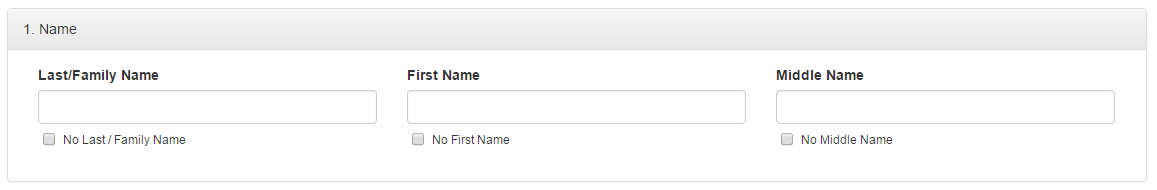 Proposed Change: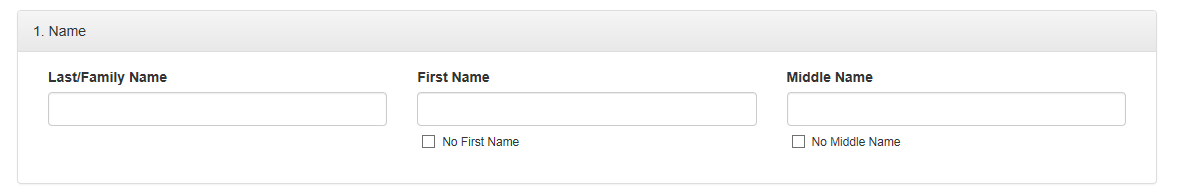 